連合埼玉　復興支援キャンペーンお中元にも、ぜひ！「福島県産もも」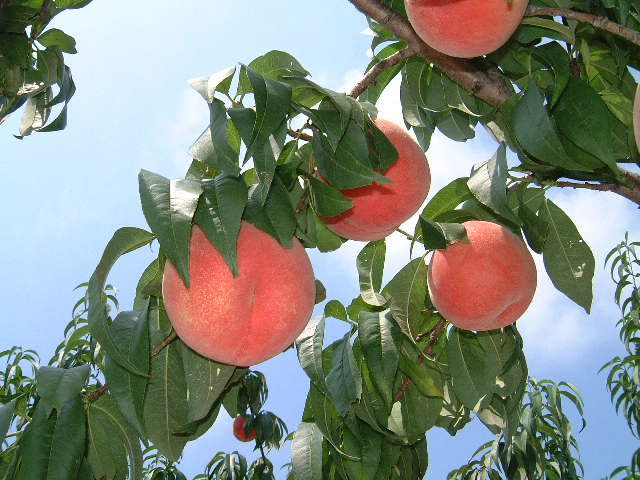 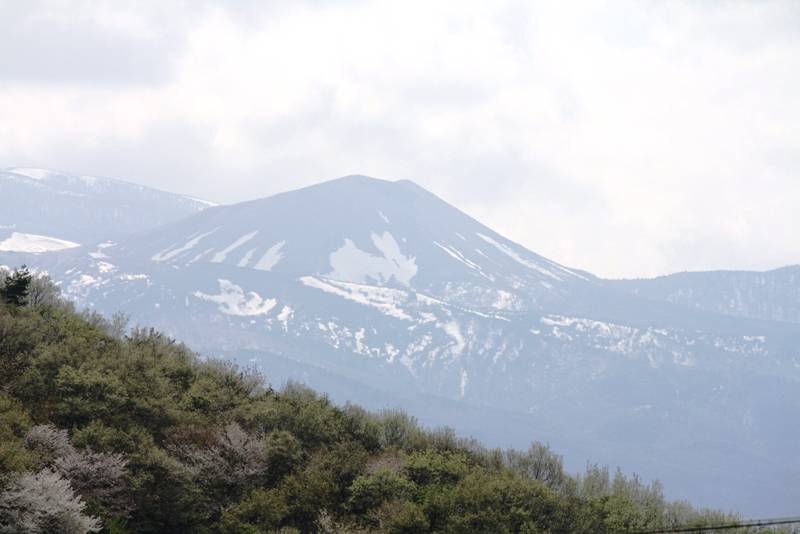 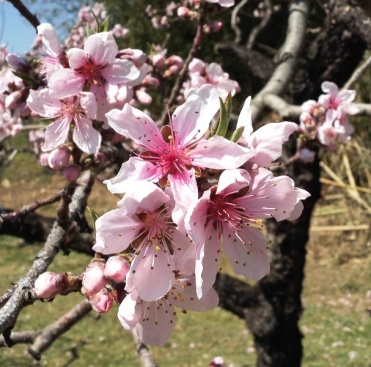 ①もも　あかつき5㎏箱　　　　　　　　　　②もも　あかつき3㎏箱　　　　　　　　　③もも　あかつき2㎏箱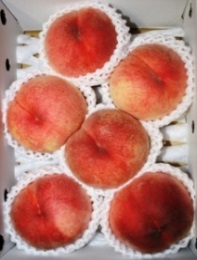 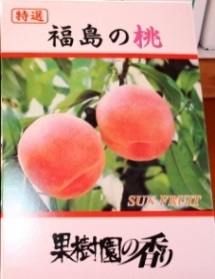 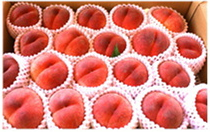 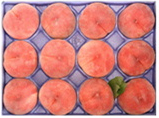 ★食べごろの8月中旬頃の発送となります。（8/15頃）★北海道・沖縄・四国地方は追加送料500円が別途必要となります。★お届け日を８月上旬に指定されたい場合は「白鳳」「暁星」で対応させていただきます。---------------------------- 申込書 ----------------------------お申込、問い合わせ先 ： 組合事務室まで　　　お申込〆切 ： 7月　　日（　　）
　※商品代は、各加盟組合で取りまとめの上、連合埼玉にお振込み下さい。組　織　名電　話申込者氏名連絡先(電話)住　　　所〒〒連絡先(携帯)住　　　所お 届 け 先住　所〒〒〒お 届 け 先氏　名(電話)(電話)申 込 品 目① 5㎏箱　5,000円×　　個＝￥　　　　　贈答用のし：有　無（お中元・他）① 5㎏箱　5,000円×　　個＝￥　　　　　贈答用のし：有　無（お中元・他）① 5㎏箱　5,000円×　　個＝￥　　　　　贈答用のし：有　無（お中元・他）① 5㎏箱　5,000円×　　個＝￥　　　　　贈答用のし：有　無（お中元・他）申 込 品 目② 3㎏箱　3,000円×　　個＝￥　　　　　贈答用のし：有　無（お中元・他）② 3㎏箱　3,000円×　　個＝￥　　　　　贈答用のし：有　無（お中元・他）② 3㎏箱　3,000円×　　個＝￥　　　　　贈答用のし：有　無（お中元・他）② 3㎏箱　3,000円×　　個＝￥　　　　　贈答用のし：有　無（お中元・他）申 込 品 目③ 2㎏箱　3,000円×　　個＝￥　　　　　贈答用のし：有　無（お中元・他）③ 2㎏箱　3,000円×　　個＝￥　　　　　贈答用のし：有　無（お中元・他）③ 2㎏箱　3,000円×　　個＝￥　　　　　贈答用のし：有　無（お中元・他）③ 2㎏箱　3,000円×　　個＝￥　　　　　贈答用のし：有　無（お中元・他）通信欄申込者氏名連絡先(電話)住　　　所〒〒連絡先(携帯)住　　　所お 届 け 先住　所〒〒〒お 届 け 先氏　名(電話)(電話)申 込 品 目① 5㎏箱　5,000円×　　個＝￥　　　　　贈答用のし：有　無（お中元・他）① 5㎏箱　5,000円×　　個＝￥　　　　　贈答用のし：有　無（お中元・他）① 5㎏箱　5,000円×　　個＝￥　　　　　贈答用のし：有　無（お中元・他）① 5㎏箱　5,000円×　　個＝￥　　　　　贈答用のし：有　無（お中元・他）申 込 品 目② 3㎏箱　3,000円×　　個＝￥　　　　　贈答用のし：有　無（お中元・他）② 3㎏箱　3,000円×　　個＝￥　　　　　贈答用のし：有　無（お中元・他）② 3㎏箱　3,000円×　　個＝￥　　　　　贈答用のし：有　無（お中元・他）② 3㎏箱　3,000円×　　個＝￥　　　　　贈答用のし：有　無（お中元・他）申 込 品 目③ 2㎏箱　3,000円×　　個＝￥　　　　　贈答用のし：有　無（お中元・他）③ 2㎏箱　3,000円×　　個＝￥　　　　　贈答用のし：有　無（お中元・他）③ 2㎏箱　3,000円×　　個＝￥　　　　　贈答用のし：有　無（お中元・他）③ 2㎏箱　3,000円×　　個＝￥　　　　　贈答用のし：有　無（お中元・他）通信欄申込者氏名連絡先(電話)住　　　所〒〒連絡先(携帯)住　　　所お 届 け 先住　所〒〒〒お 届 け 先氏　名(電話)(電話)申 込 品 目① 5㎏箱　5,000円×　　個＝￥　　　　　贈答用のし：有　無（お中元・他）① 5㎏箱　5,000円×　　個＝￥　　　　　贈答用のし：有　無（お中元・他）① 5㎏箱　5,000円×　　個＝￥　　　　　贈答用のし：有　無（お中元・他）① 5㎏箱　5,000円×　　個＝￥　　　　　贈答用のし：有　無（お中元・他）申 込 品 目② 3㎏箱　3,000円×　　個＝￥　　　　　贈答用のし：有　無（お中元・他）② 3㎏箱　3,000円×　　個＝￥　　　　　贈答用のし：有　無（お中元・他）② 3㎏箱　3,000円×　　個＝￥　　　　　贈答用のし：有　無（お中元・他）② 3㎏箱　3,000円×　　個＝￥　　　　　贈答用のし：有　無（お中元・他）申 込 品 目③ 2㎏箱　3,000円×　　個＝￥　　　　　贈答用のし：有　無（お中元・他）③ 2㎏箱　3,000円×　　個＝￥　　　　　贈答用のし：有　無（お中元・他）③ 2㎏箱　3,000円×　　個＝￥　　　　　贈答用のし：有　無（お中元・他）③ 2㎏箱　3,000円×　　個＝￥　　　　　贈答用のし：有　無（お中元・他）通信欄申込者氏名連絡先(電話)住　　　所〒〒連絡先(携帯)住　　　所お 届 け 先住　所〒〒〒お 届 け 先氏　名(電話)(電話)申 込 品 目① 5㎏箱　5,000円×　　個＝￥　　　　　贈答用のし：有　無（お中元・他）① 5㎏箱　5,000円×　　個＝￥　　　　　贈答用のし：有　無（お中元・他）① 5㎏箱　5,000円×　　個＝￥　　　　　贈答用のし：有　無（お中元・他）① 5㎏箱　5,000円×　　個＝￥　　　　　贈答用のし：有　無（お中元・他）申 込 品 目② 3㎏箱　3,000円×　　個＝￥　　　　　贈答用のし：有　無（お中元・他）② 3㎏箱　3,000円×　　個＝￥　　　　　贈答用のし：有　無（お中元・他）② 3㎏箱　3,000円×　　個＝￥　　　　　贈答用のし：有　無（お中元・他）② 3㎏箱　3,000円×　　個＝￥　　　　　贈答用のし：有　無（お中元・他）申 込 品 目③ 2㎏箱　3,000円×　　個＝￥　　　　　贈答用のし：有　無（お中元・他）③ 2㎏箱　3,000円×　　個＝￥　　　　　贈答用のし：有　無（お中元・他）③ 2㎏箱　3,000円×　　個＝￥　　　　　贈答用のし：有　無（お中元・他）③ 2㎏箱　3,000円×　　個＝￥　　　　　贈答用のし：有　無（お中元・他）通信欄